NOMBRE DE LA ACTIVIDAD:  CUÁNTAS COLOREOEDAD A LA QUE VA DIRIGIDA: 3, 4 Y 5 AÑOSMATERIAL UTILIZADO: Un dado, lápices de colorear y un soporte como el del modelo con diez casillas.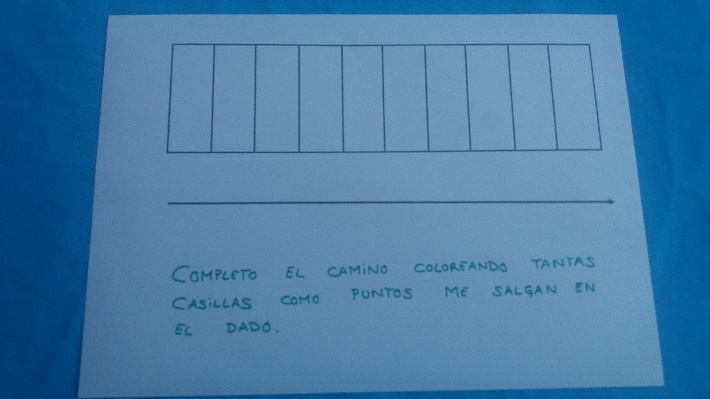 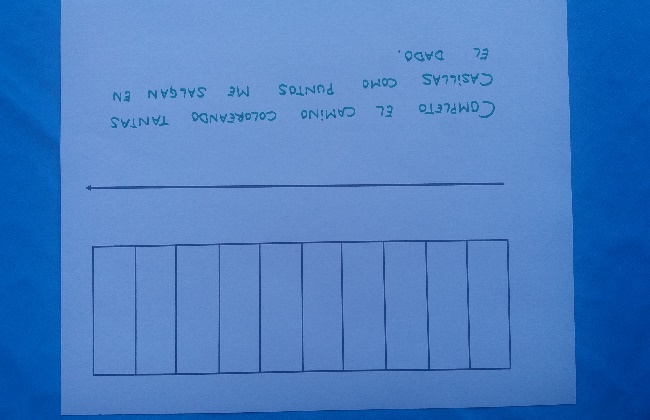 CÓMO SE JUEGA:Los participantes tiran el dado por turnos.Por cada tirada han de colorear de un mismo color tantas casillas como puntos marque el dado.En la siguiente tirada cambian de color.Gana quien antes llegue al final de la pista. Durante el juego deben ir verbalizando qué número o números necesitan sacar para llegar los primeros a la meta, cuántas casillas les quedan, quién va ganando…Cuando terminan, expresan oralmente o por escrito la descomposición del número de casillas de la pista.Posibles consignas:1.- Tienes que colorear tantas casillas como puntos te salgan en el dado. Quien llegue primero al final,     gana.2.- ¿Qué número (o números) podrían salirte para ganar?3.- Escribe contando los cuadraditos de cada color el número que te ha salido en cada tirada. ¿Cuántos números te han salido? ¿Qué vale su suma en total?4.- ¿Tu amigo tiene coloreados los mismos cuadraditos que tú? Mira qué números le han salido. ¿Son los mismos que los tuyos?5.- ¿Cuántas veces has tirado el dado para colorear?POSIBLES VARIABLES SEGÚN NIVEL:Número de dados que se tiran cada vez (un dado, o dos dados)Dominio numérico del dado: puntos que figuran en la cara del dado: del 1 al 6, o bien del 1 al 4, o sólo con el 2, 3, 5 (repitiendo caras con el mismo número).Operaciones entre los dados: si la propuesta es sumar las cantidades de los dos dados (que se tiran).Tipo de dados. De puntitos, de cifras.Número total de casillas de la pista.QUÉ OBSERVAMOS:Colorea tantas casillas como puntos le indica el dado.Anticipa el número de casillas que le faltan para completar la pista antes de una o más tiradas.Anticipa el número de tiradas que necesita para llegar a la meta.Descompone el número total de casillas en el conjuntos de los resultados de sus tiradas, oralmente y/o por escrito como una suma indicada.Comprar sus resultados con los de  sus compañeros.Suma o resta las cantidades de puntos obtenidos en los dados.Guarda el turno.Acepta la suerte sin enfadarse.Interpreta correctamente, en la tabla de doble entrada, los resultados obtenidos en cada tirada por todos los participantes en el juego.